Summer Office HoursDuring the summer months, the office will be open Monday – Friday from 9:00 am to 1:00 pm.  Victoria Crow will work in the office Monday through Thursday and Shirley will be in on Fridays.Bathroom remodel  You can check the progress of the bathroom remodel on the school website: www.zionkearney.orgConfirmation PicturesConfirmation pictures are available and can be picked up in the office.  Shirley will have then available after the service today also.Orphan Gran Train Fish FeedZion members are invited to a Orphan Grain Train Fish Feed on Sunday, June 28 at St. Paul Lutheran Church, Shelton.  They will serve from 11:30 am to 1:00 pm.  There will be a freewill offering with proceeds going to the general needs of the Orphan Grain Train.They will also be accepting good clean clothing, shoes, toys, quilts, non-breakable housewares, school supplies and health items.Family Fresh ReceiptsThank you to all who continue to save Family Fresh receipts for our school.  This week we received a $1000 check.  Stewardship NoteMark 4:34  “He did not speak to them without a parable, but privately to his own disciples he explained everything.” How blessed we are to be His disciples! The Lord has indeed explained everything to us. He has told us all things plainly. Why then are we ever so foolish as to disobey His clear Word? Our fight against sin in the power of the Holy Spirit is truly a struggle. Therefore let us receive the Lord’s help in His Word and Sacraments – and let us fight the good fight of faith and grow up into His image.Announcements – June 14, 2015Please remember...to silence your cell phone upon entering the sanctuary.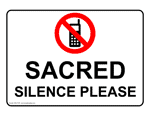 Hearing Loop Zion’s sanctuary is equipped with a hearing loop.  Please switch hearing aids to T-coil mode. 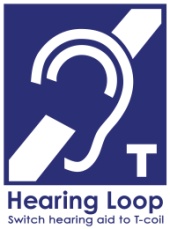 We have 2 headsets and receivers that persons without hearing aids can use. Ask an usher for assistance. Chris Nuttelman Ordination – This AfternoonDear friends at Zion,On April 28th, I have received a call to be Associate Pastor of Crown of Life Lutheran Church in San Antonio, Texas. I have scheduled my Ordination for Sunday, June 14th, here at Zion. It will be held at 4:00pm, with a meal to follow. I look forward to seeing you there, and celebrating this tradition and blessing together. It will be a great opportunity for me to thank you all for your support over the last several years—and of course over all my years before that. In advance: thank you.I will be installed at Crown of Life in San Antonio two weeks later, on Sunday the 28th of June, and then begin my service in that place. Thank you,ChrisSenior CitizensOur senior citizens will meet tomorrow, June 15 for our monthly potluck dinner at 12 noon.  All are welcome to join us.VBSTe Deum VBS is coming up June 21-25. PLEASE NOTE THE TIME HAS CHANGED TO 6:00-7:30 pm. All children ages 4 through completed 6th grade are invited to join for a week of lessons, songs, crafts and fun with friends! Students will study the Lord's Prayer through five familiar Bible stories. Completed registration forms can be turned in to the office or Nathan Gaunt's church mailbox. Please contact Nathan (293-7472) or Liz (293-5689) Gaunt with any questions, or by email at ekgaunt@gmail.com.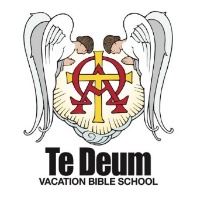 Registration forms are available in the narthex, or our church website www.zionkearney.comWelcome Jagels familyWe welcome Mr. Brett Jagels and his family who arrived in Kearney this week.  Mr. Jagels will teach 2nd grade in our school.Morning Aide WantedMr. Splittgerber needs someone who loves working with young children to aide in the morning prekindergarten class on Tuesdays and Thursdays. Please call 234-3410 if you are interested.Volleyball CoachWe are in need of a person to serve as volleyball coach for our Zion team next fall.  If anyone is interested please speak with Mr. Splittgerber. Thank YouThanks to everyone who offered prayers and cards during my surgery and recovery.  I am so blessed to have such a wonderful church family in my life!   Abigail DeLoachDear friends from Zion, Thank you so much for all the beautiful cards and well wishes on our 50th wedding anniversary.  Zion has always been very dear to us as this is the church we raised our family and the church family is still so very important to us.  Thank you again, all the cards were so wonderful.  May our Lord Jesus bless and keep all of you in all things.  Gary and Dorothy Harmoney.Dear Pastor DeLoach and Zion, Thank you for celebrating Mom’s life and the promises of Christ’s resurrection.  We were blessed by the service and thankful for the kind service of the meal as well.  Thank you, Susan and Rich Burton, Paul and Kathy Schmidt